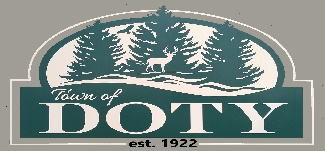 AGENDA - DOTY TOWN BOARD MEETINGTuesday, January 11th, 2022 – 7:00 pmCall to order. Roll call. Please silence or turn off cell phonesPledge of AllegianceFor Town Clerk – Does the Town Clerk certify that the requirements of the open meeting law have been met?Approve agenda and establish tonight’s “order of the day.”Review and approve minutes from Doty Board meeting held 12/14/21.Presentation of the Treasurer’s Report.Acknowledgements/updatesCitizen Input – 3 minutes [sign up to speak; direct your input to an item(s) that appear on the agenda below].  People attending remotely are unable to provide input.Business: Discuss 2022 performance bonus specificsLease of tractor and purchase of attachmentsOptions for snow clearing for rest of seasonLibrary Report (Deb)MAS – (Randy)Fire Department Report – [Bruce]CWPP – updateRoad report (Randy)Recycling / waste report. [Andy]Cemetery report [Andy] Humane officer report (Chair)OCSO report (Andy)Centennial committee report (Chair)Review proposed bid requirements for landscape work around dump and town hall.  Mail and MeetingsApprove payment of vouchersAdjournmentNOTE: Agenda items may or may not be taken up in the order listed.  Discussion and action may be taken on the listed issues.______________________Upcoming meetings Doty Town Board – Tuesday, February 8th, 2022 –Town Hall.  7:00 pm7 town – Wednesday, January 12th, 2022 – Doty Town Hall. 6:30 pmQuestions on remote meetings or other phone numbers?  Contact town clerk 10am – 2 pm on Tuesday of the meeting.Join Zoom Meeting
https://us02web.zoom.us/j/3088520812?pwd=eURSSWxBck9ML0tLNDFCYUhSeklIdz09
Meeting ID: 308 852 0812
Passcode: Doty+19294362866,,3088520812#,,,,*484893#